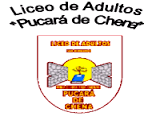 LAS NACIONES UNIDASNombre: _______________________________  Curso: II  NM _____ Fecha: ___________ Puntaje Total:     20                               Puntaje Obtenido:                  Nota:                             Unidad: La conformación del escenario internacional en la segunda mitad del siglo XX APRENDIZAJE ESPERADO: Identifica los objetivos que persigue la Organización de Naciones Unidades, sus Organismos e Integrantes.Para responder puedes usar el documento adjunto (PREAMBULO) o ir a este link donde encontrarás el mismo documento: https://www.un.org/es/charter-united-nations/ I.- Marcar la letra de la alternativa correcta:1.- De acuerdo al Preámbulo, la Organización de las Naciones Unidas se crearon para:   I.- Velar por la desigualdad de derechos.                 II.- Respetar los Tratados Internacionales.III.- Evitar los conflictos armados en el mundo.    IV.- Realizar los designios determinados.Sólo I       b) Sólo III y IV                c) Sólo II y III            d) Sólo IVPor qué: ___________________________________________________________________________________________________________________________________________________________2.- Qué problema(s), cuál(es) NO tiene(n) relación con los Propósitos de la O.N.U.     I.- Bolivia demandó a Chile ante la Corte Internacional de Justicia para acceder al mar.    II.- Chile mantuvo tropas en Haití desde el año 2004 hasta el año 2017.   III.- Zimbawe rechazó intervención de la O.N.U. en las elecciones del 29/3/09.  IV.- Se detuvo a comuneros mapuches por la quema de casas y vehículos en la IX región.Sólo I y IV       b) Sólo III y IV                c) Sólo II y III            d) Sólo IVPor qué: ___________________________________________________________________________________________________________________________________________________________“La realización de maniobras militares entre Corea del Sur y EE.UU., algo que se realiza todos los años, ha puesto a Corea del Norte a vociferar sobre la posibilidad de un conflicto armado en la región del Noreste Asiático.    Esto se complica, pues los norcoreanos han estado probando el lanzamiento de misiles de largo alcance, que podrían impactar en suelo de EE.UU.”3.- Qué Principio(s) de la O.N.U. puede(n) ser aplicad(s) a la situación del párrafo anterior:        I.-  1 y 3                   II.- 4                 III.- 2 y 6                IV.-  5                   a) Sólo I y III           b) Sólo I               c) Sólo II            d) Sólo III y IVPor qué: ___________________________________________________________________________________________________________________________________________________________4.- De acuerdo al capítulo II, qué país(es) no puede(n) ser miembro(s) de la O.N.U. :I.- El Congreso del Congo estudia la ratificación de la Carta de las Naciones Unidas.II.- La República del Camerún aún se haya en proceso de independización.III.- El Congreso de Chile ratificó la firma de la Carta de la O.N.U.IV.- Francia e Inglaterra participaron en la Conferencia celebrada en San Francisco en 1942.a) Sólo I y III           b) Sólo I y II              c) Sólo II y IV           d) Sólo III y  IVPor qué: _____________________________________________________________________________________________________________________________________________II.- Anteponer una V si es verdadera o una F si es falsa cada una de las siguientes frases:TODAS LAS RESPUESTAS DEBEN JUSTIFICARSE1.- ____Los países más ricos pueden tener 10 representantes en la Asamblea General.Por qué: _____________________________________________________________________________________________________________________________________________2.- Un país puede recurrir al Consejo de Seguridad cuando su territorio es invadido.Por qué: ____________________________________________________________________________________________________________________________________________3.- La O.N.U. puede negar la cooperación a los países africanos por ser de raza negra.Por qué: _____________________________________________________________________________________________________________________________________________4.- El voto de los países del Tercer Mundo sólo vale la mitad del de los países Desarrollados.Por qué: _____________________________________________________________________________________________________________________________________________5.- El voto de un país se suspende si debe las cuotas de 2 años por catástrofes naturales.Por qué: _____________________________________________________________________________________________________________________________________________6.- La Asamblea General no puede realizar más de tres Sesiones Extraordinarias en el año.Por qué: _____________________________________________________________________________________________________________________________________________